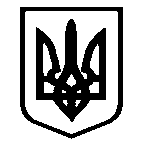 Костянтинівська сільська радаМиколаївського району Миколаївської області           __________________Виконавчий комітет_____________________Р І Ш Е Н Н Я  № 149с. Костянтинівка                                                              від 21 грудня 2023 рокуПро коригування  адресимісця знаходження земельної ділянки  Розглянувши заяву гр. ХХХХХХХ жителя  с. ХХХХХХХ, Миколаївського району, Миколаївської області, щодо коригування   адреси місця знаходження  земельної ділянки площею 0,2000 га. кадастровий номер ХХХХХХХХХХ., по вул. ХХХХХХХ, с. ХХХХХХХХ, Миколаївський район, Миколаївська область, відповідно до статті 261  ЗУ „Про регулювання містобудівної діяльності”, керуючись статтею 37 Закону України „Про місцеве самоврядування в Україні”, виконавчий комітет Костянтинівської сільської радиВИРІШИВ:1. Коригувати адресу місця знаходження земельної ділянки площею 0,2000 га кадастровий номер ХХХХХХХХ.,  гр. ХХХХХХХХ, цільове призначення: для будівництва і обслуговування житлового будинку, з Миколаївська область, Миколаївський район, с. ХХХХХХ, вул. ХХХХХХХХХ на- Миколаївська область, Миколаївський район, с. ХХХХХХХХ, вул. ХХХХХХХХХХ.2. Контроль за виконанням даного рішення покласти на секретаря сільської ради Тетяну ПАНЧЕНКО.Сільський голова                                                                       Антон ПАЄНТКО